HOURSMonday – Thursday 7:30 a.m. – 5:30 p.m.Friday 7:30 a.m. – 5:30 p.m.Saturday 7:30 a.m. – 5:30 p.m.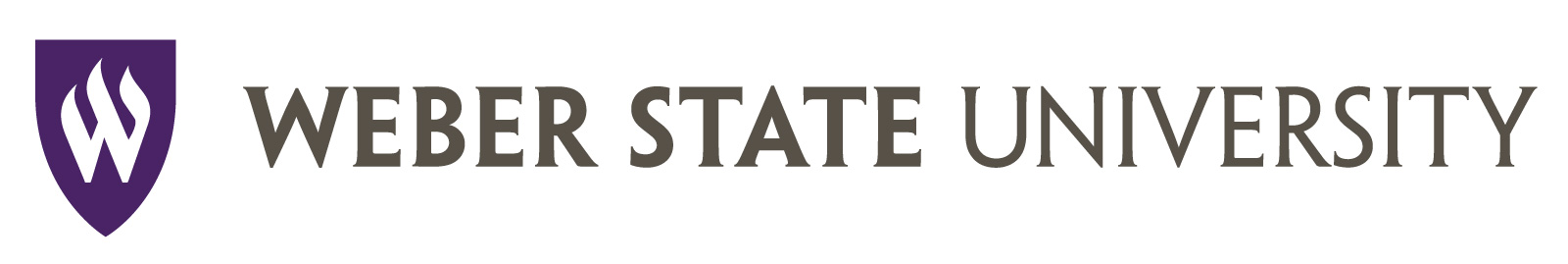 cut above line